Jay M Robinson Middle School- National Junior Honor Society 2015-2016
Meeting Form Check- In- 4th Quarter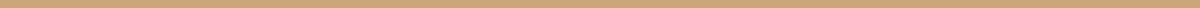 Name (Last, First)Grade LevelHomeBase TeacherGrades          (Letter Grade) Current GPA:_____________________________Year Inducted Into NJHSService Hours | Location & Number Of Hours Per LocationMathScienceSocial StudiesLanguage ArtsElective A-DayElective B-DayService LocationHours EarnedDates of ServicePerson in Charge